1 ДЕКАБРЯ – Сазонову Галину Николаевну5 ДЕКАБРЯ – Гончарова Богдана Юрьевича8 ДЕКАБРЯ – Иванникову Марину Валерьевну25 ДЕКАБРЯ – Шакирову Раушан Ашуовну29 ДЕКАБРЯ Сембекову Ляззат Айтбасовну.У Вас сегодня день рождения,                  Нам рассказал листок календаря.И потому, примите поздравленияПрекрасным утром декабря!Сегодня все преобразились:Дома, деревья, - просто не узнать!Как будто серебром покрылись!А мы хотим вам пожелать:Тревоги пусть растают легкой дымкой!Удача пусть дорогу к Вам найдет!И счастье кружевной снежинкой.В ладони Ваши с неба упадет! 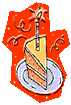 